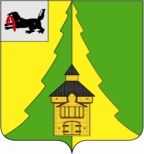 Российская ФедерацияИркутская областьНижнеилимский муниципальный районАДМИНИСТРАЦИЯПОСТАНОВЛЕНИЕОт  21.06.2019 г.№ 671г. Железногорск-Илимский«Об утверждении Положения о комиссии по оценке последствий принятия решения о реконструкции, модернизации, об изменении назначения или о ликвидации объекта,  заключения договоров аренды, безвозмездногопользования на объект социальнойинфраструктуры для детей, являющегосямуниципальной собственностью муниципального образования «Нижнеилимский район»В соответствии с пунктом 2 статьи 13 Федерального закона от 24.07.1998 № 124-ФЗ «Об основных гарантиях прав ребенка в Российской Федерации», статьей 22 Федерального закона от 29.12.2012 N 273-ФЗ  «Об образовании в Российской Федерации»,  Постановление Правительства Иркутской области от 30.06.2014 № 306-пп «О проведении оценки последствий принятия решения о реконструкции, модернизации, об изменении назначения или о ликвидации объекта социальной инфраструктуры для детей, являющегося государственной собственностью Иркутской области или муниципальной собственностью, заключении государственными организациями Иркутской области, муниципальными организациями, образующими социальную инфраструктуру для детей, договора аренды и договора безвозмездного пользования закрепленных за ними объектов собственности, а также о реорганизации или ликвидации государственных организаций Иркутской области, муниципальных организаций, образующих социальную инфраструктуру для детей», руководствуясь статьей 47 Устава муниципального  образования «Нижнеилимский район», администрация Нижнеилимского муниципального района ПОСТАНОВЛЯЕТ:Утвердить Положение о комиссии по оценке последствий принятия решения о реконструкции, модернизации, об изменении назначения или о ликвидации объекта,  заключения договоров аренды, безвозмездного пользования на объект социальной инфраструктуры для детей, являющегося муниципальной собственностью муниципального образования «Нижнеилимский район» (приложение 1).Создать комиссию по оценке последствий принятия решения о реконструкции, модернизации, об изменении назначения или о ликвидации объекта,  заключения договоров аренды, безвозмездного пользования на объект социальной инфраструктуры для детей, являющегося муниципальной собственностью муниципального образования «Нижнеилимский район» (приложение 2).3. Данное постановление подлежит официальному опубликованию в периодическом печатном издании «Вестник Думы и администрации Нижнеилимского муниципального района и размещению на официальном сайте муниципального образования «Нижнеилимский район».4. Контроль за исполнением настоящего постановления оставляю за собой.            И. о. мэра района                                                   В.В. ЦвейгартРассылка: дело-2, членам комиссииО.В. ВалевичПриложение № 1к постановлению администрации Нижнеилимского муниципального района	       № 671 «21»  06  2019г.Положение о комиссии по оценке последствий принятия решения о реконструкции, модернизации, об изменении назначения или о ликвидации объекта,  заключения договоров аренды, безвозмездного пользования на объект социальной инфраструктуры для детей, являющегося муниципальной собственностью муниципального образования «Нижнеилимский район»1. Общие положения1.1.	Настоящее Положение о комиссии по оценке последствий принятия решения о реконструкции, модернизации, об изменении назначения или о ликвидации объекта,  заключения договоров аренды, безвозмездного пользования на объект социальной инфраструктуры для детей, являющегося муниципальной собственностью муниципального образования «Нижнеилимский район» (далее - Положение) разработано в целях обеспечения соблюдения установленных действующим законодательством прав несовершеннолетних, в соответствии с требованиями пункта 2 статьи 13 Федерального закона РоссийскойФедерации от 24.07.1998 № 124-ФЗ «Об основных гарантиях прав ребенка в Российской Федераций», статьей 22 Федерального закона от 29.12.2012 № 273-ФЗ  «Об образовании в Российской Федерации» и регламентирует процедуру проведения оценки последствий принятия решения о реконструкции, модернизации, об изменении назначения или о ликвидации объекта, заключения договоров аренды, безвозмездного пользования на объект социальной инфраструктуры для детей, являющегося муниципальной собственностью муниципального образования «Нижнеилимский район» (далее - объект инфраструктуры для детей), включая критерии этой оценки, порядок создания комиссии по оценке последствий принятия решения о реконструкции, модернизации, об изменении назначения или о ликвидации объекта инфраструктуры для детей, являющегося муниципальной собственностью муниципального образования «Нижнеилимский район» (далее - комиссия) и подготовки ею заключений.1.2. 	Настоящее Положение разработано в соответствии с: Конституцией Российской Федерации; Гражданским кодексом Российской Федерации;-	Федеральным законом от 24.07.1998 № 124-ФЗ «Об основных гарантиях прав ребенка в Российской Федерации»; Федеральным законом от 06.10.2003 № 131-ФЗ «Об общих принципах организации местного самоуправления в Российской Федерации»; Федеральным законом от 29.12.2013 № 273-ФЗ «Об образовании в Российской Федерации»;Постановление Правительства Иркутской области от 30.06.2014 № 306-пп «О проведении оценки последствий принятия решения о реконструкции, модернизации, об изменении назначения или о ликвидации объекта социальной инфраструктуры для детей, являющегося государственной собственностью Иркутской области или муниципальной собственностью, заключении государственными организациями Иркутской области, муниципальными организациями, образующими социальную инфраструктуру для детей, договора аренды и договора безвозмездного пользования закрепленных за ними объектов собственности, а также о реорганизации или ликвидации государственных организаций Иркутской области, муниципальных организаций, образующих социальную инфраструктуру для детей»;	- Уставом муниципального образования «Нижнеилимский район».1.3.	Настоящее Положение применяется в случае, когда муниципальная организация, на балансе которой находится объект инфраструктуры для детей, (далее - Организация) планирует проведение оценки последствий принятия решения о реконструкции, модернизации, об изменении назначения или о ликвидации объекта, заключения договоров аренды, безвозмездного пользования на объект инфраструктуры для детей, являющегося муниципальной собственностью муниципального образования «Нижнеилимский район».1.4.	Проведение оценки последствий принятия решения о реконструкции, модернизации, об изменении назначения или о ликвидации объекта, заключения договоров аренды, безвозмездного пользования объекта инфраструктуры для детей инициируется заинтересованным лицом (руководителем образовательного учреждения, Департаментом по управлению муниципальным имуществом администрации Нижнеилимского муниципального района).1.5.	Лицо, заинтересованное в проведении оценки последствий принятия решения о реконструкции, модернизации, об изменении назначения или о ликвидации объекта, заключения договоров аренды, безвозмездного пользования объекта инфраструктуры для детей, подает на имя председателя комиссии письменное предложение о проведении оценки последствий принятия решения о реконструкции, модернизации, об изменении назначения или о ликвидации объекта,  заключения договоров аренды, безвозмездного пользования объекта инфраструктуры для детей и возможного принятия соответствующего решения с приложением необходимых документов.В письменном предложении обязательно должно быть указано:-	 полное наименование объекта инфраструктуры для детей, его точный адрес местонахождения, предназначение и фактическое использование в настоящее время;- мотивированное обоснование причин, необходимости и целесообразности принятия соответствующего решения о реконструкции, модернизации, об изменении назначения или о ликвидации объекта инфраструктуры для детей.1.6.	Для проведения оценки последствий принятия решения о реконструкции, модернизации, об изменении назначения или о ликвидации объекта инфраструктуры для детей образовательное учреждение к письменному предложению прилагает следующие документы:правоустанавливающие документы на соответствующий объект социальной инфраструктуры для детей, подтверждающие закрепление его за образовательным учреждением на праве оперативного управления;выписку из приказа о назначении на должность руководителя образовательного учреждения;- документы технической инвентаризации и государственного кадастрового учёта;подлинник или заверенную руководителем образовательного учреждения копию выписки из Единого государственного реестра юридических лиц, содержащую сведения о юридическом лице, выданную не ранее 30 дней до даты подачи заявления;выписку из реестра муниципального имущества муниципального образования «Нижнеилимский район», содержащую сведения о правообладателе и общей площади помещений, предполагаемых подлежащими реконструированию, модернизации или изменению назначения объекта инфраструктуры для детей;-	заверенную руководителем образовательного учреждения копию Устава учреждения и документы, подтверждающие государственную регистрацию.За предоставление неполной или недостоверной информации руководитель образовательного учреждения несет личную ответственность.1.7.	Проведение оценки последствий принятия решения о реконструкции, модернизации, об изменении назначения или о ликвидации объекта инфраструктуры для детей осуществляется комиссией, создаваемой постановлением администрации Нижнеилимского муниципального района, - при принятии решения о реконструкции, модернизации, об изменении назначения или о ликвидации объекта инфраструктуры для детей.В состав комиссии включаются представители администрации Нижнеилимского муниципального района, Департамента образования администрации Нижнеилимского муниципального района, Департамента по управлению муниципальным имуществом администрации Нижнеилимского муниципального района, Финансового управления администрации Нижнеилимского муниципального района.В своей деятельности комиссия руководствуется принципами законности, равноправия всех ее членов и гласности. Работа в комиссии осуществляется на безвозмездной основе.1.10.	Комиссия проводит оценку (Приложение) последствий принятия решения о реконструкции, модернизации, об изменении назначения или о ликвидации объекта инфраструктуры для детей на основании следующих критериев:соответствие объекта инфраструктуры для детей нормативным требованиям в результате выполнения решения о реконструкции, модернизации, об изменении назначения объекта, в результате заключения договоров аренды, безвозмездного пользования на объект инфраструктуры для детей;соответствия объекта инфраструктуры для детей требованиям стандартов качества предоставления муниципальных услуг в результате выполнения решения о реконструкции, модернизации, об изменении назначения объекта, в результате заключения договоров аренды, безвозмездного пользования на объект инфраструктуры для детей;- сохранение действующего уровня доступности и качества муниципальных услуг, оказываемых с использованием объекта инфраструктуры для детей, в результате выполнения решения о реконструкции, модернизации, об изменении назначения или о ликвидации объекта, в результате заключения договоров аренды, безвозмездного пользования на объект инфраструктуры для детей;- сохранение действующего уровня доступности и качества муниципальных услуг, оказываемых с использованием объекта инфраструктуры для детей, в результате заключения договоров аренды, безвозмездного пользования на объект инфраструктуры для детей с учетом требований антитеррористического законодательства1.11.	При необходимости комиссия вправе направлять запросы в образовательное учреждение о предоставлении дополнительной информации, дополнительных материалов и документов, необходимых для проведения оценки последствий принятия решения о реконструкции, модернизации, об изменении назначения или о ликвидации объектазаключения договоров аренды, инфраструктуры для детей.1.12.	Комиссия выносит заключение (положительное или отрицательное) в течение 30 дней со дня регистрации письменного предложения, которое подписывается участвующими в заседании членами комиссии.Член комиссии, который не согласен с вынесенным заключением, имеет право в письменном виде изложить свое особое мнение, оно прилагается к заключению.Комиссия выносит положительное заключение в случае, когда принятие решения о реконструкции, модернизации, об изменении назначения или о ликвидации объекта,заключения договоров аренды инфраструктуры для детей соответствует всем критериям, установленным пунктом 1.10 настоящего Положения.Комиссия выносит отрицательное заключение в случае, когда принятие решения о реконструкции, модернизации, об изменении назначения или о ликвидации объекта,заключения договоров аренды инфраструктуры для детей не соответствует хотя бы одному из критериев, установленных пунктом 1.10 настоящего Положения.1.15.	Заключение комиссии направляется в соответствующее образовательное учреждение в течение пяти рабочих дней со дня его вынесения.2. Организация деятельности комиссии2.1.	Комиссия состоит из председателя комиссии и членов комиссии. Число членов комиссии не может быть менее 5 человек.2.2.	Председатель комиссии - заместитель мэра района города по социальной политике:2.2.1.	Осуществляет общее руководство деятельностью комиссии.2.2.2.	Определяет дату и повестку заседаний комиссии, выездных мероприятий.2.2.3.	Ведет заседания комиссии.2.3.	Члены комиссии:Участвуют в заседаниях комиссии, обсуждении документов, материалов, представленных в комиссию.Выступают по вопросам повестки заседания комиссии, вносят предложения по изменению повестки заседания комиссии.2.3.3.	Участвуют в голосовании и подписывают заключение о реконструкции, модернизации, об изменении назначения или о ликвидации объекта инфраструктуры для детей.2.3.4.	Имеют право высказывать и отражать свое особое мнение.2.4.	Заседание комиссии считается правомочным, если на нем присутствует не менее 2/3 членов комиссии.Решение комиссии принимается большинством голосов членов, присутствующих на заседании.Решение комиссии (заключение) о реконструкции, модернизации, об изменении назначения или о ликвидации,заключения договоров арендыобъекта инфраструктуры для детей может быть обжаловано заявителем в судебном порядке в соответствии с действующим законодательством Российской Федерации.Приложение к Положениюо комиссии по оценке последствий принятия решения о реконструкции, модернизации, об изменении назначения или о ликвидации объекта,  заключения договоров аренды, безвозмездного пользования на объект социальной инфраструктуры для детей, являющегося муниципальной собственностью муниципального образования «Нижнеилимский район»Образец заключенияЗАКЛЮЧЕНИЕКОМИССИИ ПО ПРОВЕДЕНИЮ ОЦЕНКИ ПОСЛЕДСТВИЙ ПРИНЯТИЯ РЕШЕНИЯО РЕОРГАНИЗАЦИИ ИЛИ ЛИКВИДАЦИИ ОБРАЗОВАТЕЛЬНЫХ ОРГАНИЗАЦИЙ«_____»__________20__ года	Комиссией по проведению оценки последствий принятия решения о реорганизации или ликвидации муниципальных образовательных организаций (далее – Комиссия) в составе: 	Председателя Комиссии	Секретаря Комиссии	Членов Комиссии	В соответствии с Федеральным законом Российской Федерации от 29 декабря  2012 года № 273-ФЗ «Об образовании в Российской Федерации»:__________________________________________________________________________________________________________________________________________________________                                                                        (наименование объекта реструктуризации)расположенного по адресу:________________________________________________________(адрес объекта реструктуризации)Рассмотрев представленные документы: _____________________________________________________________________________________________________________________________Комиссия  установила следующее:1._________________________________________________________________________________________________________________________________________________________( приводятся общие сведения об объекте реструктуризации, например: год постройки здания, этажность, наличие оборудования для образовательного процесса, укомплектованность работниками и детьми, иные сведения)2.__________________________________________________________________________(указывается состояние объекта реструктуризации)3.___________________________________________________________________________(указываются меры, которые необходимо принять для обеспечения прав и законных интересов детей и работником)На основании проведенного анализа Комиссия решила:_____________________________________________________________________________(принятое решение не окажет  (окажет) отрицательного влияния на обеспечение жизнедеятельности, образования, воспитания, развития, отдыха и оздоровления детей)Председатель Комиссии:_____________________________________________________________________________Секретарь Комиссии:_____________________________________________________________________________Члены Комиссии:__________________________________________________________________________________________________________________________________________________________Приложение № 2к постановлению администрации Нижнеилимского муниципального района№ 671 от «21»  06  2019г.Состав комиссии по оценке последствий принятия решения о реконструкции, модернизации, об изменении назначения или о ликвидации, сдачи в аренду объекта социальной инфраструктуры для детей, являющегося муниципальной собственностью муниципального образования «Нижнеилимский район»Пирогова Татьяна Константиновназаместитель мэра района по социальной политике – председатель экспертной комиссииЧибышева Ирина Андревнаначальник Департамента образования администрации Нижнеилимского муниципального района – заместитель  председателя экспертной комиссииЧапская Татьяна Эрнстовнаглавный специалист по дошкольному образованию Департамента образования администрации Нижнеилимского муниципального района – секретарь экспертной комиссииЧлены экспертной комиссии:Члены экспертной комиссии:Субботкина Ника Михайловнаначальник юридического отдела администрации Нижнеилимского муниципального районаТруфанова Наталья Леонидовна заместитель Финансового управления администрации Нижнеилимского муниципального районаМаксимова Елена Геннадьевнаначальник Департамента по управлению муниципальным имуществом администрации Нижнеилимского муниципального районаВалевич Оксана Михайловнаконсультант по юридическим вопросам Департамента образования администрации Нижнеилимского муниципального районаКудрявцева Евгения Евгеньевна консультант по экономическим вопросам Департамента образования администрации Нижнеилимского муниципального районаПредставитель  образовательногоучрежденияПредставители общественных объединений, осуществляющих деятельность в сфере образования (по согласованию)